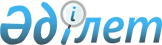 О ставках земельного налога
					
			Утративший силу
			
			
		
					Решение Сырдарьинского районного маслихата Кызылординской области от 30 ноября 2011 года № 363. Зарегистрировано Департаментом юстиции Кызылординской области 23 декабря 2011 года № 10-8-163. Утратило силу решением Сырдарьинского районного маслихата Кызылординской области от 26 ноября 2015 года № 343      Сноска. Утратило силу решением Сырдарьинского районного маслихата Кызылординской области от 26.11.2015 № 343 (вводится в действие по истечении десяти календарных дней после дня первого официального опубликования).

      Примечание РЦПИ:

      В тексте сохранена авторская орфография и пунктуация.

      В соответствии со статьей 387 Кодекса Республики Казахстан от 10 декабря 2008 года N 99 "О налогах и других обязательных платежах в бюджет (Налоговый кодекс)", Закона Республики Казахстан от 23 января 2001 года N 148 "О местном государственном управлении и самоуправлении в Республике Казахстан" и районный маслихат РЕШИЛИ:

      1. Повысить на 50 процентов ставки земельного налога от базовых ставок земельного налога установленных статьями 378, 379, 381 и 383 Налогового кодекса, за исключением земель выделенных (отведенных) под автостоянки (паркинги), автозаправочные станции в Сырдарьинском районе.

      2. Данное решение вводится в действие со дня официального опубликования.



      Сноска. Гриф согласования с изменениями, внесенными решением Сырдарьинского районного маслихата Кызылординской области от 20.03.2012 N 36 (вводится в действие со дня первого официального опубликования).


					© 2012. РГП на ПХВ «Институт законодательства и правовой информации Республики Казахстан» Министерства юстиции Республики Казахстан
				
      Председатель

      внеочередной ХХХХII сессий

      районного маслихата

Р. Есенов

      Секретарь

      районного маслихата

А. Атакаев

      "Согласовано"

      Начальник налогового управления

      по Сырдарьинскому району Налогового

      Департамента Кызылординской области

      Налогового Комитета Министерства

      Финансов Республики Казахстан

      _________________Ф.Кожабергенов

      30 ноября 2011 год
